Почетные гости конференции:сын и внук капитана подводной лодки Щ-408 П.С. Кузьмина – В.П. Кузьмин и П.В. Кузьмин; родные членов экипажа подводной ложки Щ-408 – К.М. Самойленко, И.М. Орлова, А.Ф. Круглова,  П.К. Долголенко.В числе приглашенных:И.К. Курдин, капитан 1-го ранга, председатель Санкт-Петербургского Клуба моряков-подводников и ветеранов ВМФ. В. Н. Проворов,  председатель правления морской военно-исторической экспедиции «Во славу Отечества», член Гидрографического общества.С.В. Иванов, Глава Администрации Кировского района СПб.Ю.В. Ступак, начальник РОО Кировского района СПб.В.Т. Прусаков, вице-адмирал.М.В. Коновалов, капитан 1-го ранга, военный историк.М.А. Шкроб, писатель, историк.М. Таиров, писатель, художник.М.С. Инге-Вечтомова, филолог и публицист.Представитель школы в пос. Важино Ленинградской области.Представитель школы № 489 Московского района СПб.Т.А. Чернышева, классный руководитель выпускников 1985 года 504 школы.Ю.В. Чернышев, учитель-ветеран 504 школы.СМИ:Радио «Санкт-Петербург» (З. Кравчук)РЕГНУМРИА Новости5 каналТВЦТАССПресс-центр Администрации Кировского района СПб (Д. Майорова)Центральная библиотека им. М. А. Шолохова Кировского района СПб (Л.А. Старкова)Информация о поисковых мероприятиях размещена на сайте Санкт-Петербургского Клуба моряков-подводников и ветеранов ВМФ: http://submarinersclub.ru/letter_Pomni_voiny.htmlАдрес ГБОУ СОШ № 504: 198216, Санкт-Петербург, б-р Новаторов, д. 43Телефон/факс: (812) 377-19-41. Эл. почта: sch504@gmail.com
Сайт: http://www.kirov.spb.ru/sc/504. Справки по тел. +7 921 966 78 10.Контактное лицо: Марина Васильевна Лукина, замдиректора ГБОУ СОШ № 504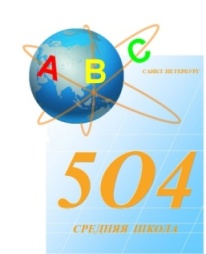 ГБОУ СОШ № 504 с углубленным изучением английского языка Кировского района Санкт-Петербурга ПРОГРАММА НАУЧНО-ПРАКТИЧЕСКОЙ КОНФЕРЕНЦИИ «МОЕ МЕСТО –  ВАЙНДЛО»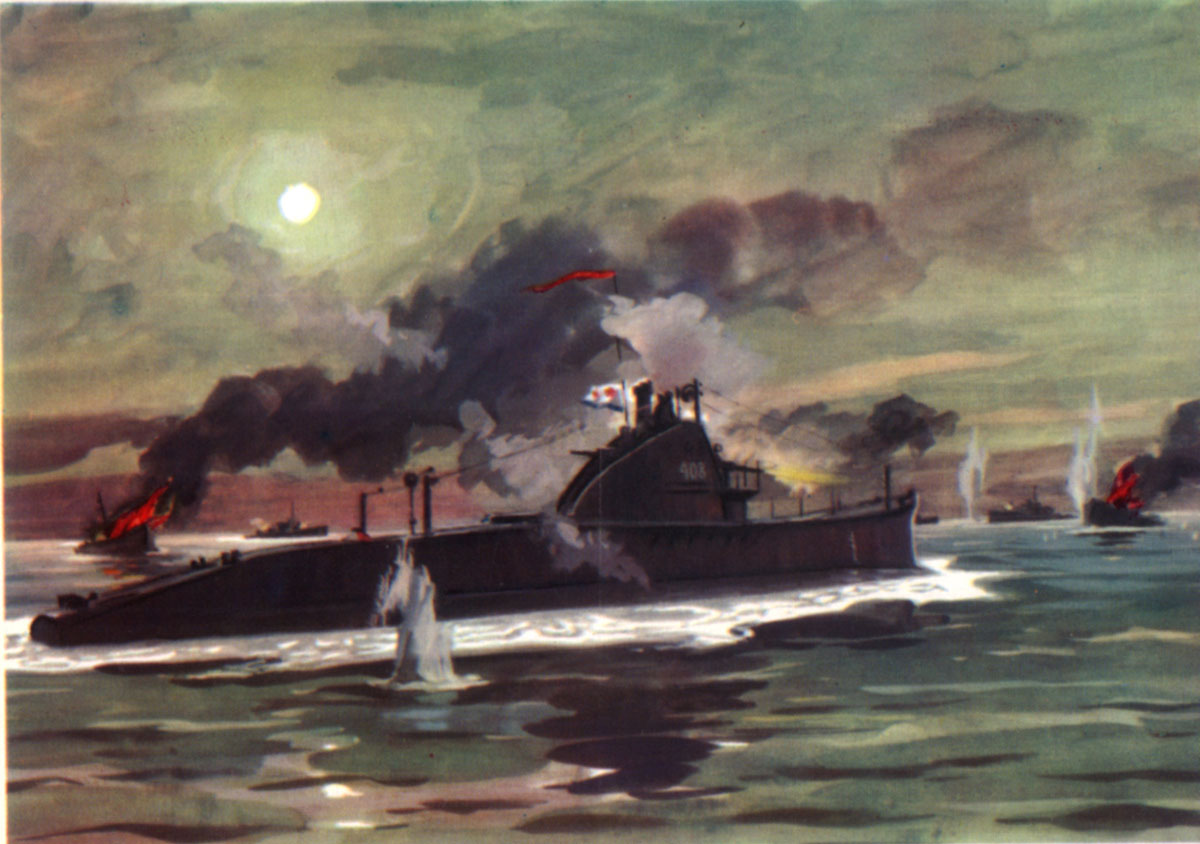 10 сентября 2016 годаСанкт-ПетербургМесто проведения: ГБОУ СОШ № 504Регламент  мероприятия: 12.00 – 16.00Модератор конференции – Лукина Марина Васильевна, заместитель директора ГБОУ СОШ № 504 СПб, учитель английского языкаВ программе конференции – результаты международной поисковой экспедиции, проведенной в рамках проектов «Балтийский Варяг» (Санкт-Петербург), «Поклон Кораблям Великой Победы» (Москва) и SUBZONE (Финляндия)  по поиску места гибели подводной лодки Щ-408, а также обзор мероприятий по увековечиванию памяти моряков-подводников, проведенных в апреле-мае 2016 года.ЧАСТЬ 1Участники: педагоги и учащиеся школы № 504ЧАСТЬ 2Участники: родственники и члены семей экипажа Щ-408, гости, представители СМИМесто проведения: Мемориальный зал Славы13:30 – 14:00 – регистрация (рекреация 2-го этажа).  Приветственный  кофе-брейк.14:00 – 14:05 – приветствие гостей. М.В. Лукина, руководитель Мемориального  Зала Славы, заместитель директора школы № 504.14:05  – 14:10 –  приветствие участников проекта «Балтийский Варяг».К. Молодцов, заместитель министра энергетики РФ, выпускник 504 школы (1985); М. Пуслис, партнер юридической фирмы ¨Ремеди¨, выпускник 504 школы (1985), проект «Балтийский Варяг».14:15 – 14:45 – поисковый отчет по обнаружению места гибели ПЛ Щ-408». К. Богданов, руководитель международной подводно-поисковой экспедиции «Поклон кораблям Великой Победы»; М. Иванов, член экспедиции «Поклон кораблям Великой Победы».14:45 – 15:00 – презентация фильма «Мое место – Вайндло». Николай Кудряшов, автор фильма, член  международной подводно-поисковой экспедиции «Поклон кораблям Великой Победы»15:05 – 15:30 – презентация 3D-модели подводной лодки (пояснение технических особенностей и возможностей модели); демонстрация виртуального музея. Михаил Иванов и Сергей Панкин, члены международной подводно-поисковой экспедиции «Поклон кораблям Великой Победы».15.30 – 15.45 – ответы на вопросы, интервью участников проекта.15.45 – 16:00 – закрытие 2-й части конференции.С 16:00 – неформальное общение. Заключительный кофе-брейк. 